Муниципальное дошкольное образовательное учреждение«Детский сад №70»Консультация для педагогов«Пальчики помогают говорить».Подготовила педагог – психолог МДОУ «Детский сад№70»Дехнич Г.П. г.Ярославль     10.11.2022г.        Цель - знакомство с кинезиологией, как составляющей частью работы воспитателя в группе детей раннего возраста.  Пальчиковая гимнастика в стихах и пальчиковые игры не только влияют на развитие речи, но прелесть их еще и в том, что они мгновенно переключают внимание детей с капризов или нервозности на телесные ощущения – и успокаивают. Это прекрасное занятие, когда ребенка больше нечем занять (например, в дороге или в очереди).Влияние мануальных (ручных) действий на развитие мозга человека было известно еще во II веке до нашей эры в Китае. Там особое распространение приобрели упражнения с шариками (каменными или металлическими — не важно). Если заниматься с ними постоянно — можно отметить улучшение памяти, деятельности сердечно-сосудистой и пищеварительной систем. Шарики снимают напряжение, развивают координацию, ловкость и силу рук. А вот в Японии для упражнений с пальцами и ладошками используют грецкие орехи. Также можно перекатывать в сомкнутых ладонях шестигранный карандаш.Известный педагог В. А. Сухомлинский сказал: "Ум ребенка находится на кончиках его пальцев». "Рука – это инструмент всех инструментов"- заключил еще Аристотель. "Рука – это своего рода внешний мозг", - писал Кант. И эти выводы не случайны.Сотрудники института физиологии детей и подростков АПН РФ доказали, что уровень развития речи детей находится в прямой зависимости от степени сформированности тонких движений пальцев рук. Чтобы научить малыша говорить, необходимо не только тренировать его артикуляционный аппарат, но и развивать мелкую моторику рук, которая ведет к улучшению взаимосвязи между полушариями головного мозга и синхронизации их работы. Дело в том, что в головном мозге человека центры, отвечающие за речь и движения пальцев рук расположены очень близко. Поэтому, стимулируя тонкую моторику, мы активизируем и соединение зоны, отвечающие за речь.В России детей с пелёнок обучали известным нам играм «Ладушки», «Сорока-ворона» или «Коза рогатая». Сейчас этим развивающим методикам уделяется особое внимание специалистов, ведь пальчиковые игры для детей — универсальный дидактический материал, который помогает малышам в развитии, как физическом, так и моральном. Поэтому в занятия и процесс режимных моментов нужно включать пальчиковые игры и различные упражнения, направленные на развитие тонкой ручной координации. Специалисты утверждали, что игры с участием рук и пальцев типа нашей «Сороки-белобоки» помогают найти гармонию в тандеме тело - разум, поддерживают мозговые системы в превосходном состоянии. На основе подобных рассуждений японский врач Намикоси Токудзиро создал для оздоровления детей методику воздействия на руки. Он утверждал, что пальцы наделены большим количеством рецепторов, посылающих импульсы в центральную нервную систему человека. На кистях рук расположено множество акупунктурных точек, массируя которые можно воздействовать на внутренние органы, рефлекторно с ними связанные. По насыщенности акупунктурными зонами кисть не уступает уху и стопе. Так, например, массаж большого пальца повышает функциональную активность головного мозга; указательного - положительно воздействует на состояние желудка, среднего - на кишечник, безымянного - на печень и почки, мизинца - на сердце.Игры по тренировке пальчиков начинают с детьми раннего возраста, с так называемой пальчиковой гимнастики. С этой целью можно использовать разнообразные игры и упражнения. Упражнения-игры без предметов универсальны, потому что ни к чему не привязаны и могут быть использованы где и когда угодно.Что же происходит, когда ребенок занимается пальчиковой гимнастикой?1.Выполнение упражнений и ритмических движений пальцами индуктивно приводит к возбуждению в речевых центрах головного мозга и резкому усилению согласованной деятельности речевых зон, что в конечном итоге, развивает мозг ребенка, стимулирует развитие речи.2. Игры с пальчиками создают благоприятный эмоциональный фон, развивают умение подражать взрослому, учат вслушиваться и понимать смысл речи, повышают речевую активность ребенка.3. Благодаря пальчиковым играм ребенок получает разнообразные сенсорные впечатления, он учится концентрировать свое внимание и правильно его распределять.4. Если ребенок, выполняя упражнения, сопровождает их короткими стихотворными строчками, то его речь становится более четкой, ритмичной, яркой и усиливается контроль за выполнением движений.5. Развивается память ребенка, так как он учится запоминать определенные положения рук и последовательность движений.6. У малыша развиваются творческие способности, воображение, фантазия. Овладев всеми упражнениями, он сможет «рассказывать руками» целые истории.7. Простые движения помогают убрать напряжение не только с самих рук, но и расслабить мышцы всего тела.8. Пальчиковые игры способствуют улучшению произношения многих звуков.9. В результате усвоения всех упражнений кисти рук и пальцы приобретут силу, хорошую подвижность и гибкость, а это в свою очередь развивает координацию, подготавливает руку ребенка к письму.10. Эти игры формируют добрые взаимоотношения между ребенком и взрослым.Какие задачи решает взрослый при развитии мелкой моторики рук ребенка?• Стимулирует развитие речи у детей раннего возраста.• Стимулирует развитие речи у детей с речевыми нарушениями.• Подготавливает руки к письму у детей старшего дошкольного возраста.• Способствует развитию внимания, пространственного мышления дошкольников.• Способствует развитию эмоциональной выразительности.Основные правила при организации и проведении пальчиковых игр:1. Подбирайте игры, которые малышу окажутся по силам. Сначала покажите все действия с пальчиками, а потом предложите повторить. Терпеливо помогайте крохе ставить пальчики как положено. Если снова не выходит – упростите игру, проработайте каждый этап отдельно.2. Сопровождайте игры стихами и потешками. Их легко сочинить на ходу, сопровождая действия или придумать движения на подходящие стихи. Побуждайте кроху повторять за вами отдельные слова, а затем и весь текст.3. В играх обязательно должен поучаствовать каждый из 10-и пальчиков малыша (все вместе или поочередно). Старайтесь, чтобы в игры вовлекалисьвсе пальчики (особенно безымянный и мизинчик – они самые ленивые).4. Подбирайте игры, чередуя расслабление, сжатие и растяжение кисти!5. Играйте часто, но понемногу. В пальчиковых играх, как и везде, стоит придерживаться системы и последовательности.Как еще активизировать пальчики?1. Дайте газету, листы бумаги – пусть рвет (только следите, чтоб в рот не отправлял эти «откуски»).2. Нанижите на крепкую нитку крупные пуговицы – пусть перебирает.3. Дайте деревянные бусы, счеты, пирамидки.4. Нарисуйте на пластмассовых пробках мордочки, наденьте на пальцы. У вас получится пальчиковый театр.Пальчиковые игры очень разнообразны по своему содержанию и делятся на следующие виды:Игры – манипуляции. К ним можно отнести такие игры как: «Сорока,сорока», «Сорока-белобока», «Ладушки», «Пальчик-мальчик, где ты был?»,«Оладушки», «Мы делили апельсин…», «Этот пальчик хочет спать…», «Моя семья», «Раз, два, три, четыре, кто живёт в моей квартире?», «Пальчики пошли гулять…» и др. - ребёнок поочерёдно загибает каждый пальчик. Эти упражнения он может выполнять самостоятельно или с помощью взрослого. Они развивают воображение: в каждом пальчике ребёнок видит тот или иной образ.Сюжетные пальчиковые игры: «Птички», «Грибы», «Елка», «Урожай», «Распускается цветок», «Грабли» и др.Пальчиковые кинезиологические упражнения, такие как: «Кулак – ладонь - ребро», «Ухо - нос», «Горизонтальная восьмерка», «Симметричные рисунки», «Колечко» и др.Пальчиковые упражнения в сочетании с массажем кистей и пальцев рук. В данных упражнениях используются традиционные для массажа движения – разминание, растирание, надавливание, пощипывание (от периферии к центру). «Помоем руки под горячей струёй воды», «Надеваем перчатки», «Засолка капусты», «Согреем руки», «Молоточек». Для более эффективного самомассажа кисти рук используются грецкий орех, каштан, шестигранный карандаш, массажный мячик.Пальчиковые упражнения в сочетании со звуковой гимнастикой.Ребёнок может поочерёдно соединять пальцы каждой руки друг с другом, или выпрямлять по очереди каждый палец, или сжимать пальцы в кулак и разжимать и в это время произносить звуки: б-п, д-т, к-г. «Театр  рук»: «Осьминожки», «Бабочка», «Сказка», «Зайчик», «Коза», «Кошка», «Курочка», «Мышка», «Собачка» и др. Данный вид упражнений позволяет повысить общий тонус, развивает внимание и память, снимает психоэмоциональное напряжение.С какого возраста рекомендуется заниматься пальчиковой гимнастикой?Все ученые, изучавшие деятельность детского мозга, психику детей, отмечают большое стимулирующее влияние функции руки.К примеру, невропатолог и психиатр В.М. Бехтерев писал, что движения руки всегда были тесно связаны с речью и способствовали ее развитию.Английский психолог Д.Селли также придавал очень большое значение «созидательной работе рук» для развития мышления и речи детей.Движение пальцев рук у людей совершенствовались из поколения в поколение, так как люди выполняли руками все более тонкую и сложную работу. В связи с этим происходило увеличение не только площади двигательной проекции кисти руки, но и совершенствование речи у людей.Примерно таков же ход развития речи ребенка. Сначала развиваются тонкие движения пальцев рук, затем появляется артикуляция слогов; все последующее совершенствование речевых реакций состоит в прямой зависимости от степени тренировки движений пальцев.В возрасте около 5 месяцев ребенок начинает противопоставлять большой палец другим при схватывании предмета, самое захватывание предмета осуществляется теперь не всей ладонью, а пальцами. На 6-м месяце движения схватывания становятся более точными, уверенными. На 7-м - появляется артикуляция слогов: да-да-да, ба-ба-ба и т.д. 8-9 месяцев малыш уже берет мелкие предметы двумя пальцами, показывает пальцем на привлекающий его предмет и т.д. Вслед за развитием таких тонких дифференцированных движений пальцев начинается произнесение первых слов.На протяжении всего раннего детства четко выступает эта зависимость - по мере совершенствования тонких движений пальцев рук идет развитие речевой функции.Работу по тренировке пальцев рук можно начинать с детьми в возрасте 6-7 месяцев. В этот период полезно делать массаж кистей рук - поглаживать их, слегка надавливая, в направлении от кончиков пальцев к запястью, затем проделывать движения пальцами ребенка - взрослый берет каждый пальчик ребенка в свои пальцы и сгибает и разгибает его. Делать так надо 2-3 минуты ежедневно.С десятимесячного возраста следует начинать уже активную тренировку пальцев ребенка. Приемы могут быть самыми разнообразными, важно, чтобы вовлекалось в движение больше пальцев, и чтобы эти движения были достаточно энергичными.Многие приемы из наиболее простых оказались очень эффективными. Например, можно давать малышам катать шарики из пластилина, рвать на мелкие куски газету - малыши делают это с удовольствием по несколько минут; здесь также участвуют почти все пальцы, и движения энергичны.Можно давать детям перебирать крупные деревянные бусы, складывать пирамидки, играть во вкладыши. Нанизывание колец пирамидок - также хорошая тренировка, но при этом движения совершаются с меньшими усилиями и осуществляются двумя - тремя пальцами. Подойдут любые аналогичные игры.Начиная с полутора лет, детям даются более сложные задания, специально направленные на развитие тонких движений пальцев. Это застегивание пуговиц. Завязывание и развязывание узлов, шнуровка.Можно изготовить игрушки такого типа: бабочку или птицу из однотонной толстой ткани,- получается, например, синяя бабочка с красными кругами (пуговицами) на крыльях.Шнуровке удобнее обучать, используя два листа плотного картона с двумя рядами дырочек: ребенку   дают   ботиночный   шнурок   с   металлическими   наконечниками   и показывают, как шнуровать. Картон нужно укрепить так, чтобы малышу было удобно манипулировать шнурком.Очень хорошую тренировку движений пальцев обеспечивают народные игры с пальчиками.Даже если речь вашего ребенка развивается хорошо, все же позаботьтесь о развитии у него тонких движений пальцев рук; если же развитие речи малыша отстает, то обратите особое внимание на тренировку его пальцев - это потребует всего несколько минут вашего времени в день, и эти минуты окупятся сторицею.Работу по тренировке пальцев рук можно начинать с детьми в возрасте от трех месяцев. Гимнастика с такими малышами носит характер легкого тактильного общения. С помощью простых поглаживаний ладоней и пальчиков, подтягиваний за сомкнутые вокруг пальца родителя кулачки ребенок осваивает окружающий мир и себя.С 6-7 месяцев нужно проводить систематические тренировки: сюда входит массаж кисти рук и каждого пальчика, каждой его фаланги. Проводится разминание и поглаживание ежедневно в течение 2-3 минут.Примерно с 10 месяцев, кроме выполнения пассивных упражнений ребенка нужно учить катать между ладошками и пальчиками шарики и палочки разного диаметра; рвать бумагу, отщипывать кусочки от куска глины или пластилина; перекладывать из одной коробки в другую разные мелкие предметы (бусинки, пуговицы и т. п.) одной рукой или двумя одновременно. Можно заниматься конструированием из кубиков, собирать различные пирамидки.Начиная с полутора лет активно используют более сложные пальчиковые народные игры – потешки: игры с пальчиковыми зверушками, пальчиковый счет – задания, специально направленные на развитие тонких движений пальцев рук. Детей учат играть в различные шнуровки, расстегивать и застегивать пуговицы, перематывать нитки из одного клубка в другой, собирать крупные пазлы.Можно вкладывать между плотно прижатыми друг к другу ладошками ребенка шестигранный карандаш, чтобы малыш катал его вверх и вниз. Полезно сжимать в руке два предмета и перекатывать их без помощи другой руки.С 3-х до 6-ти лет совершенствуется техника уже освоенных пальчиковых игр. Помимо этого, широко используются игры с мозаикой, нанизывание бус, бисера, шнуровки, выкладывание узоров из круп. К четырем с половиной годам ребенок должен уметь правильно зашнуровывать и завязывать шнурки, развязывать узелки. Уверенно держать карандаш и заштриховывать картинку, не выходя за контур.В шесть лет ребенок должен уметь правильно называть пальцы в прямой и обратной последовательности, вразнобой, с прикосновением, с показом у себя и у других, с закрытыми глазами, хорошо владеть карандашом, раскрашивать, варьируя силу нажима, соединять точки точными линиями, вырезать по контуру и лепить. В этом возрасте можно познакомить ребенка с бисероплетением. В этом возрасте детям доступен «пальчиковый театр», «кукольный театр».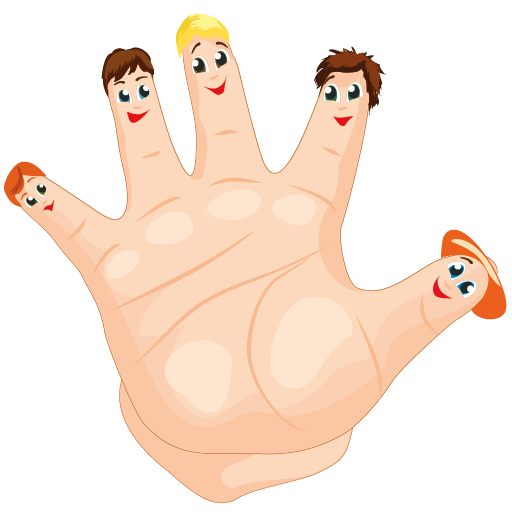 Комплекс упражнений и игр с предметами«Покатаем мешочек»Рука ровная, вытянута вперед. Мешочек кладем на тыльную сторону ладони и начинаем плавные движения влево и вправо, вниз и вверх. Далее делаем круговые движения рукой. Меняем руки и повторяем упражнение. Мешочек не должен падать. Усложнение данного упражнения – используются два мешочка, и участвуют обе руки ребенка одновременно. Круговые движения руками делаем сначала в одну сторону, потом в другую, затем в разные стороны.«Высоко сижу»Мешочек кладем на голову. Руки на пояс. Поворот один раз на 360 градусов в одну и в другую сторону.Приседание- вниз – вверх.Стоим в позе цапли на правой ноге, затем на левой по 5 секунд. Ловим мешочек, сбрасывая его с головы в обе руки.«Котлетка»Мешочек лежит на левой ладони. Ребром правой руки «рубим» мясо. Посолили щепоткой соли. Переложили в правую руку. Ребром левой руки порубили. Левой щепоткой поперчили. Слепили котлету.Перебрасывание из руки в руку. Пожарили на одной стороне – на левой ладони (покачиваем рукой). Пожарили на другой стороне – на правой ладони.«Карусель»Передаем мешочек за спиной из левой руки в правую. Постепенно увеличивая темп, «раскручиваем» карусель. Постепенно замедляем темп. Останавливаемся и меняем направление в другую сторону, передавая теперь мешочек за спиной из правой руки в левую. «Раскручиваем» карусель в другую сторону.«Все мы любим танцевать»Правой рукой кладем мешочек на поднятое колено согнутой левой ноги. Хлопок в ладоши. Левой рукой кладем мешочек на поднятое колено согнутой правой ноги. Хлопок в ладоши. Повторить несколько раз.«Восьмерка»Упражнение делается в наклон. Ноги на ширине плеч. Мешочек передаем между ног, обводя каждую ногу по траектории цифры восемь. Сначала правая ведущая рука, затем левая. Повтор несколько раз.«Не урони»Подбрасывание мешочка с хлопком двумя руками –хлопаем в ладоши и ловим мешочек. Ребенок стоит ровно.«Волчок»Подбрасываем мешочек в прыжке, поворачиваемся на 180 градусов и ловим мешочек.«Плечо – голова – плечо»Кладем мешочек на левое плечо. Хлопок двумя руками.  Кладем мешочек на голову, хлопок двумя руками. Кладем мешочек на правое плечо, хлопок двумя руками. Повтор несколько раз.«Жонглирование»Жонглирование двумя мешочками.«Ухо – нос – ухо»Подбрасываем мешочек двумя руками. Дотрагиваемся до левого уха. Ловим. Подбрасываем двумя руками. Дотрагиваемся до носа. Подбрасываем. Дотрагиваемся до правого уха. Повтор несколько раз.«Симметричные рисунки»«Представьте, что мешочки умеют рисовать… «Дети держат мешочки в обеих вытянутых руках и рисуют одновременно в воздухе круги, треугольники, квадраты, прямоугольники.«Вышиваем крестиком» Дети стоят друг против друга. Передают мешочек из левой руки в левую руку партнера. Тот перекладывает в правую руку и передает в правую руку партнера. Получается траектория крестика. Повтор несколько раз.«Передай по кругу»Дети становятся лицом в круг. Мешочки передаем по кругу. Ребенок вкладывает мешочек в правую руку соседа. Тот перекладывает его в в свою левую руку и передает следующему ребенку в правую руку и так по кругу. Повтор 2-3 круга. Затем меняем направление передачи мешочков в другую сторону. Повтор 2-3 круга.«Волшебные прищепочки»Цель игры: развитие мелкой моторики и координации движений, активизация ощущений.Вам понадобится прищепки разные фигуры из разных материалов (пробка, картон, стаканчики).Предложите ребёнку сделать ёжику иголки, солнышку лучики, цветку лепестки.Игра «Забавная змейка»Игры с пуговицами отлично развивают:мелкую моторику и тактильное восприятиезрительно-моторную координациюточность движений и вниманиеэмоциональное и творческое развитиеДидактическая игра: «Узнай фигуру».Цель: закрепление представлений о геометрических фигурах, развитие мелкой моторики рук.Материал: непрозрачный мешочек, несколько пар одинаковых геометрических фигур.Описание игры: на столе раскладываются геометрические фигуры, одинаковые с теми, которые лежат в мешочке. Педагог показывает любую фигуру и просит достать из мешочка такую же.Литература:1. Александрова Т. В. Сказки на кончиках пальцев. Пальчиковые игры по мотивам народных песен и сказок. / Т. В. Александрова // Дошкольная педагогика. – 2008. №7.2. Бардышева Т. Ю. Пальчиковые игры. – ООО «Карапуз – дидактика», 2006.3. Белая А. Е., Мирясова В. И. Пальчиковые игры для развития речи дошкольников. М., 1999.4. Коноваленко В. В. Артикуляционная и пальчиковая гимнастика. Комплекс упражнений / В. В. Коноваленко, С. В. Коноваленко. – М. : ООО «Гном-пресс», 2000.5. Крупенчук О. И. Пальчиковые игры. – СПб. : Издательский дом «Литера», 2007.6. Косинова Е. М. Уроки логопеда. Игры для развития речи. / Е. М. Косинова – М. : ЭКСМО: ОЛИСС, 2011.7. Рузина М. С. Страна пальчиковых игр. Развивающие игры для детей и взрослых. СПб., 2000.8. Савина Л. П. Пальчиковая гимнастика для развития речи дошкольников, М., 1999.9. Светлова И. Развиваем мелкую моторику и координацию движений рук. М., 2001.10. Соколова, Ю. А. Игры с пальчиками. – М. : 2004.11. Ткаченко Т. А. Мелкая моторика. Гимнастика для пальчиков. М., 2005.12. Цвынтарный В. В. Играем пальчиками и развиваем речь. СПб., 1997.